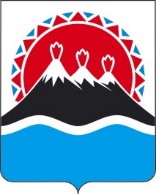 РЕГИОНАЛЬНАЯ СЛУЖБАПО ТАРИФАМ И ЦЕНАМ КАМЧАТСКОГО КРАЯПОСТАНОВЛЕНИЕВ соответствии с Федеральным законом от 07.12.2011 № 416-ФЗ «О водоснабжении и водоотведении», постановлением Правительства Российской Федерации от 13.05.2013 № 406 «О государственном регулировании тарифов в сфере водоснабжения и водоотведения», приказом ФСТ России от 27.12.2013 № 1746-э «Об утверждении Методических указаний по расчету  регулируемых  тарифов в сфере водоснабжения и водоотведения», постановлением Правительства Камчатского края от 07.04.2023 № 204-П «Об утверждении Положения о Региональной службе по тарифам и ценам Камчатского края», протоколом Правления Региональной службы по тарифам и ценам Камчатского края от 30.11.2023 № ххх, на основании заявления МУП «Паратунское коммунальное хозяйство» от 15.11.2023 № 796 (вх. № 90/4182 от 15.11.2023)ПОСТАНОВЛЯЮ:1. Установить на 2024 год тариф на подключение (технологическое присоединение) к централизованной системе холодного водоснабжения МУП «Паратунское коммунальное хозяйство» согласно приложению 1.2. Установить на 2024 год тариф на подключение (технологическое присоединение) к централизованной системе водоотведения МУП «Паратунское коммунальное хозяйство» согласно приложению 2. 2. Настоящее постановление вступает в силу с 1 января 2024 года.Приложение 1 к постановлению Региональной службы по тарифам и ценам Камчатского краяот 30.11.2023 № хххТарифы на подключение (технологическое присоединение) к централизованной системе холодного водоснабжения МУП «Паратунское коммунальное хозяйство» на 2024 год(без учета НДС)Приложение 2 к постановлению Региональной службы по тарифам и ценам Камчатского краяот 30.11.2023 № хххТарифы на подключение (технологическое присоединение) к централизованной системе водоотведения МУП «Паратунское коммунальное хозяйство» на 2024 год(без учета НДС)[Дата регистрации] № [Номер документа]г. Петропавловск-КамчатскийОб установлении тарифов на подключение (технологическое присоединение) к централизованной системе холодного водоснабжения и водоотведенияМУП «Паратунское коммунальное хозяйство» на 2024 годРуководитель[горизонтальный штамп подписи 1]М.В. Лопатникова№ п/пНаименованиеЕдиница измеренияСтавки тарифаСтавки тарифа1.Ставка тарифа за подключаемую (технологически присоединяемую) нагрузку водопроводной сети тыс. руб./куб. м в сутки0,3510,3512.Ставка тарифа за расстояние от точки подключения (технологического присоединения) объекта заявителя до точки подключения сетей к объектам централизованных систем водоснабжения (за протяженность водопроводной сети), в расчете на 1 км, выполненный из полиэтиленовых труб диаметром (d)в одну линиюв две линии2.1.40 мм и менеетыс. руб./ км6999,3012.2.от 150 мм до 200 мм (включительно)тыс. руб./ км14403,91824342,621№ п/пНаименованиеЕдиница измеренияСтавки тарифа1.Ставка тарифа за подключаемую (технологически присоединяемую) нагрузку канализационной сети тыс. руб./куб. м в сутки0,3512.Ставка тарифа за расстояние от точки подключения (технологического присоединения) объекта заявителя до точки подключения сетей к объектам централизованных систем водоотведения (за протяженность канализационной сети), в расчете на 1 км, выполненный из полиэтиленовых труб диаметром (d)2.1.от 150 мм до 200 мм (включительно)тыс. руб./ км17686,88